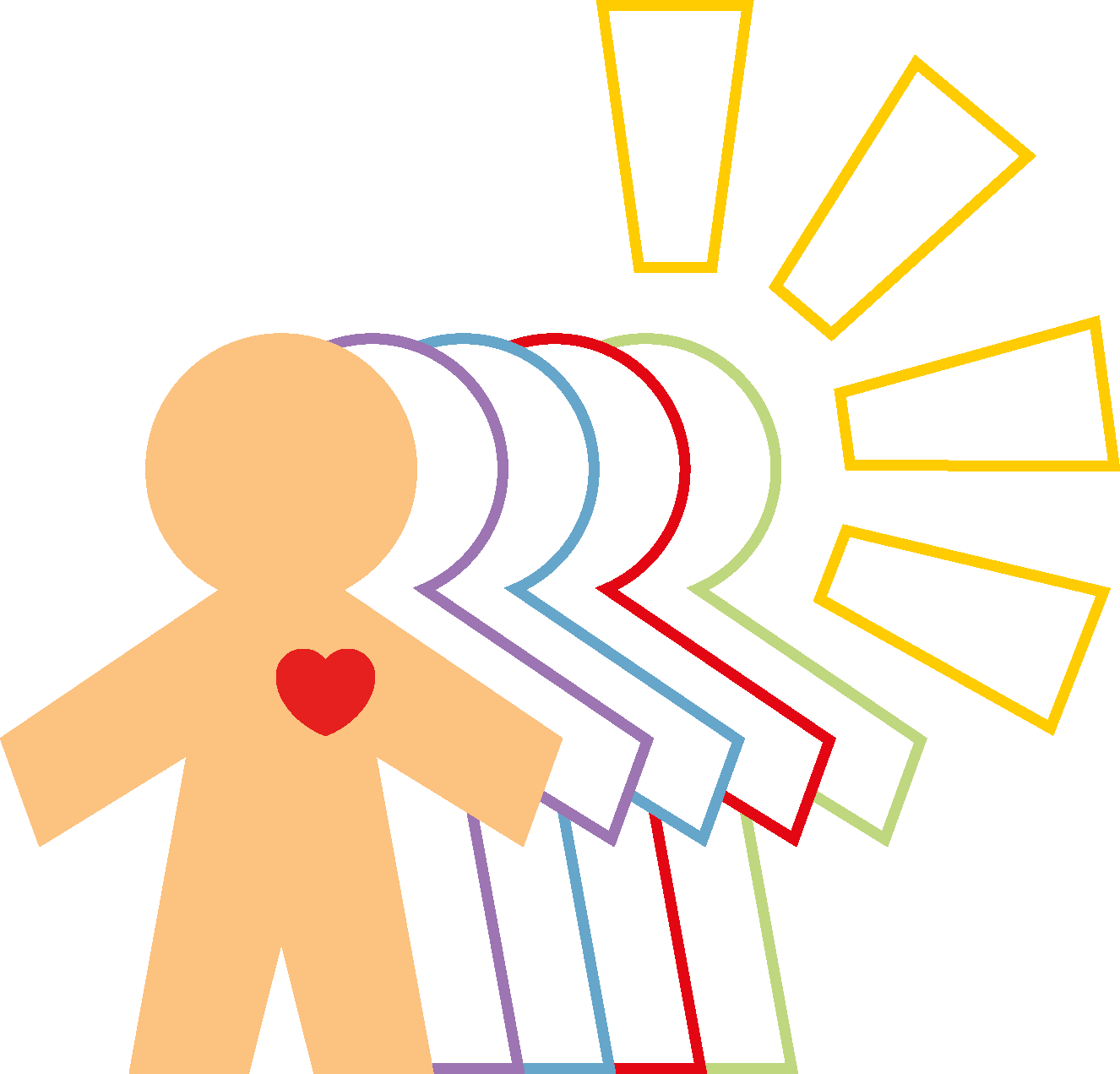 BEYOND PHYSICAL FINANCIAL POLICYIt is important to us that you read and understand our financial policy as it relates to your particular situation.  Payment is expected at the time of service.  We are currently only accepting cash and personal cheques.  We will be accepting Visa and MasterCard payments in the near future.  I have read and understand the payment policy of Beyond Physical.  I understand that fees will apply to my account when I do not adhere to the 24he cancellation policy.   I understand that I am financially responsible for all legal / collection fees incurred where debts are and being collected due to my unpaid balance at Beyond Physical.  _______________________________________________________________________________     _____________________________Patients signature (or guardian if patient is a minor)			  Date